Халаш Мефодий Мефодиевич 1906г.р.Звание: гв. красноармеец 
в РККА с 05.1944 года Место призыва: Фрайдорфский РВК, Крымская АССР, Фрайдорфский р-н 

Место службы: 71 гв. сп 24 гв. сд 1 ПрибФ 

Дата подвига: 09.10.1944 № записи: 35543431Архивные документы о данном награждении:I. Приказ(указ) о награждении и сопроводительные документы к нему- первая страница приказа или указа- строка в наградном списке- наградной листII. Учетная картотека                                                     
Орден Славы III степени 
                             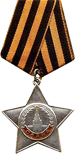 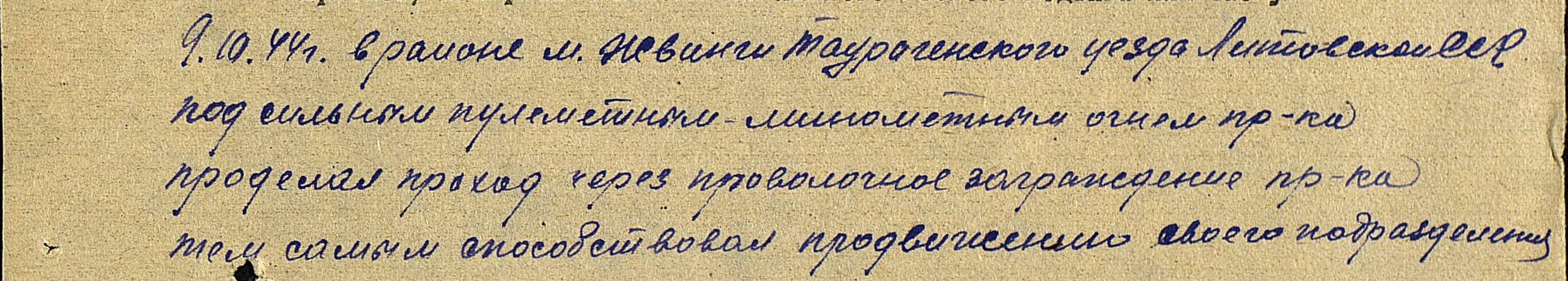 